Katzenpension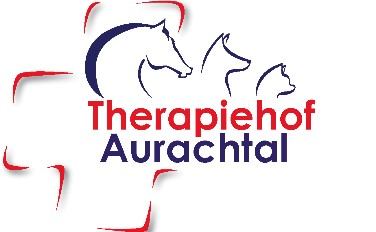 „Miezhaus“Aufnahmebedingungen und Pensionspreise              im „Miezhaus“Tierarztpraxis Antonia Körber, Therapiehof Aurachtal, Höfener Hauptstraße 37, 96135 Stegaurach – HöfenAUFNAHMEVORAUSSETZUNGENIm Interesse all unserer anderen Gäste, müssen folgende Aufnahmevoraussetzungen eingehalten werden.GesundheitAlle Tiere, die in die Pension aufgenommen werden sollen, müssen frei von ansteckenden Krankheiten sein. Der Halter ist verpflichtet, alle bekannten Krankheiten anzugeben. Wir geben uns größte Mühe, den Aufenthalt für Ihre Vierbeiner so schön und angenehm wie möglich zu gestalten. Wir legen sehr viel Wert auf Hygiene und möchten, dass sich Ihr Tier an den anderen Gästen nicht anstecken kann, selbst aber auch keine Ansteckungsgefahr darstellt.Jedes Tier wird bei Aufnahme auf äußere Parasiten und äußerlich erkennbare Krankheiten untersucht. Wir achten sehr streng auf folgende Voraussetzungen. Im Zweifelsfalle behalten wir uns vor, das betreffende Tier nicht in die Pension aufzunehmen.ParasitenAlle Pensionsgäste müssen frei von jeglichen Parasiten sein. Hierzu zählen insbesondere Flöhe, Zecken, Haarlinge, Ohrmilben. Alle Katzen müssen 1 Woche vor einem geplanten Aufenthalt bei uns entwurmt werden. Es muss eine tierärztliche Bestätigung vorgelegt werden, dass eine Entwurmung stattgefunden hat.Alle Katzen müssen frei von Giardien (durchfallerregende Einzeller) sein. Ein Negativtest muss vom Tierarzt attestiert werden. Dieser darf nicht älter als eine Woche vor dem geplanten Aufenthalt sein. Alle Katzen müssen spätestens drei Tage vor der Aufnahme mit einem geeigneten Ektoparasitikum behandelt werden, z.B. mit Frontline combo. Auch hierfür ist eine tierärztliche Bestätigung vorzulegen.Ist der Aufenthalt länger als 4 Wochen, muss eine Nachbehandlung auf Kosten des Tierhalters vorgenommen werden.Pflanzliche Präparate oder Monopräparate (z.B. Frontline) aus der Apotheke/Tierbedarf reichen nicht aus. Sollte einer der oben genannten Punkte nicht erfüllt sein, so sind wir bei Aufnahme berechtigt, auf Kosten des Tierhalters eine Entwurmung, eine Ektoparasitenbehandlung, bzw. einen Giardientest durchzuführen, bevor das Tier in den Pensionsbereich integriert wird. Bis der Giardientest durchgeführt werden kann und die Antiparasitika wirken können, muss das Tier drei Tage in einer Krankenbox untergebracht werden. Impfungen Impfung gegen Katzenschnupfen und KatzenseucheTollwutimpfung sind verpflichtend!Leukose- Impfung (Empfehlung)Die Impfungen müssen über den gesamten Aufenthalt hinweg gültig sein. Jede Impfung sollte mindestens 21Tage zurückliegen, damit das Immunsystem Ihres Tieres ausreichend Schutz entwickeln kann. Der Nachweis erfolgt durch Vorlage des Impfpasses, in welchen der Tierarzt die Gültigkeitsdauer eingetragen haben muss. Der Impfpass verbleibt für die Dauer des Aufenthaltes bei uns.Kastration / RolligkeitKastration bei Katern -mindestens 6 Wochen zurück liegendBei Kätzinnen Kastration oder anderweitige Verhinderung der Rolligkeit während des Aufenthaltes bei uns. Nicht kastrierte Kätzinnen mit Hormonbehandlung dürfen ausschließlich in einem Einzelappartement wohnen.MedikamenteMedikamente, die ihr Tier benötigt, müssen in ausreichender Menge für die gesamte Aufenthaltsdauer mitgebracht werden. Andernfalls werden diese von uns kostenpflichtig zur Verfügung gestellt.Medikamente können grundsätzlich nur an Tiere im Einzelappartement und bei ausreichender Kooperation des Tieres verabreicht werden. Spezialfutter kann vom Besitzer mitgebracht werden, wenn das Tier im Einzelappartement wohnt oder dies wird von uns zusätzlich kostenpflichtig zur Verfügung gestellt.Identifikation des BesitzersLegen Sie bitte bei Aufnahme Ihren Personalausweis oder Führerschein vor, den wir in Kopie zu den Unterlagen nehmen.Bevollmächtigte PersonGibt es eine entscheidungsbefugte Person während der Pensionsdauer Ihres Tieres, bringen sie bitte eine Vollmacht mit Unterschrift mit.Check-in und Check-out ZeitenMontag, Dienstag, Mittwoch und Freitag:9.00 Uhr bis 12.30 Uhr und 16.00 bis 18.30 UhrDonnerstag nur nach vorheriger AbspracheSamstag 10.00 – 11.00 UhrAn Sonn- und Feiertagen kein Check-in oder Check-outEINGEWÖHNUNG UND MÖGLICHE RISIKEN Die meisten Katzen genießen Ihren Urlaub bei uns- es gibt Neues zu entdecken, Spielkameraden werden gefunden, die Sinne werden ganz neu angeregt. Da sich die Katzen auf neutralem Grund befinden, also außerhalb Ihres vertrauten Territoriums, reduziert sich das natürliche Territorialverhalten der Katze erheblich. Deshalb ist eine Gruppenhaltung in der Regel für die Tiere kein Problem.Kranke, medikamenten- oder speziell pflegebedürftige Tiere sowie bekannt besonders aggressive Tiere müssen jedoch in Einzelappartements untergebracht werden. Bitte buchen sie diese rechtzeitig, da wir nur 2 Einzelappartements zur Verfügung haben.Da die ersten Tage in der Pension natürlich sehr aufregend sind und sich unsere Gäste erst einmal auf die neue Umgebung einstellen müssen, dürfen unsere Gäste zunächst einmal ein paar Stunden in einer großen separaten Box mit Wasser und Futter alles in Ruhe anschauen. Eine Kontaktaufnahme ist schon einmal möglich, alles kann in Ruhe und Sicherheit inspiziert werden. Dann öffnen wir die Türe und die Katze kann frei entscheiden, wann Sie sich in die Gruppe begibt.Aufgrund der Umstellung können die Tiere, vor allem ältere, trotz aller unserer Vorkehrungen, schneller auf die fremden Keime und Bakterien, die von den anderen Gästen eingebracht werden, reagieren.  Die gesamte neue Situation kann immunsupprimierend wirken, so dass versteckte Schnupfenfälle o.ä. aufflammen können. Grundsätzlich können wir eine Ansteckung nicht gänzlich vermeiden- wir legen größten Wert auf tägliche Desinfektion und Reinigung-dazu gehören alle Decken, Toiletten, Liegeflächen etc. und tragen vorsorglich biologische Sprays auf, um jegliches Entwickeln von Flohlarven sicher zu unterbinden. Wir benutzen bekannte Pheromon-Fogger (Zenifel, Feliway), verschiedene entspannende Aromaöle über Diffuser, sowie spezielle klassische Musik, um unsere Gäste zu entspannen und harmonisch zu stimmen.Mit  Hilfe unserer tiermedizinischen Voraussetzungen sowie unseren engagierten Mitarbeitern, die selbst langjährige Katzenhalter sind,  tun wir unser Möglichstes, damit Ihre Fellnase eine möglichst angenehme Zeit bei uns hat und Sie beruhigt in Urlaub fahren, auf Kur gehen oder Ihren Krankenhausaufenthalt antreten können.Zu Ihrer zusätzlichen Beruhigung ist unsere Pension 24 Stunden videoüberwachtPensionspreise im „Miezhaus“(gültig ab dem 1.10.2022 - Angaben ohne Gewähr )Die Aufnahmebedingungen und Preisliste in der jeweils aktuellen Form sind Teil des Unterbringungsvertrages.1.Vollpension einer Einzelkatze pro Tag in GruppenhaltungDer Preis beinhaltet die Unterbringung, Vollpension, Verpflegung, Endreinigung, sowie Katzenstreu und Snacks.Dieser Preis ist gültig für die ersten 4 Wochen in Gruppenhaltung.Es gilt jeder angefangene Tag.14,00 € pro Tag2. Vollpension für zwei oder mehr Katzen des gleichen Tierhalters pro Tag in GruppenhaltungLeistungen wie unter 1. 2. 12,50 € pro Katze und Tag3. Unterbringung im Einzelappartement Die Kosten für die Unterbringung im Einzelappartement pro Tag hängt von der Anzahl der Katzen im Einzelappartement ab. Sonstige Leistungen wie unter 1.Wir haben ein Einzelappartement für bis zu zwei Katzen und ein Einzelappartement für bis zu drei Katzen aus demselben Haushalt.18,00 € für 1 Katze30,00   € für 2 Katzen44,00   € für 3 Katzen5. Aufwand und Kosten für eventuell nötige TierarztbetreuungSollten tierärztliche Untersuchung und Versorgung notwendig werden, tragen wir hierfür selbstverständlich Sorge.Grundsätzlich erfolgt die tierärztliche Versorgung bei uns in der Praxis. Abgerechnet wird nach GOT. Sollten wir dies nicht leisten können, da eine Betreuung in der Tierklinik nötig sein sollte oder weil kein Tierarzt verfügbar ist, bringen wir die Katze in eine geeignete Tierklinik.Die Fahrtkosten sowie der Zeitaufwand hierfür gehen zu Lasten der Katzenbesitzer.Fahrtkosten werden nach gefahrenen km abgerechnetZusätzlich je angefangene Stunde 20,00 € Zeitaufwand6. Intensivpflege und / oder MedikamentengabeIhr Tier benötigt Medikamente bzw. eine spezielle Pflegez.B. Insulingabe, Injektionen oder auch Kämmen von LanghaarkatzenDie entstehenden Kosten werden nach Absprache und Aufwand verrechnet7. Kosten der Unterbringung bei mehr als 4 WochenBleiben unsere Gäste in Gruppenhaltung für einen längeren Zeitraum als 4 Wochen, dann erhalten Sie einen Rabatt von 5% ab der 5. Woche Aufenthalt8.  Gebühr bei StornierungTrotz bester Planung kann es zur Stornierung kommen.Da wir ein begrenztes Platzangebot haben, müssen wir sehr genau planen und uns auf Buchungen verlassen, auch um Personal ausreichend einplanen zu können, v.a. während der Ferienzeiten in Bayern. Wir bitten um Verständnis, dass wir deshalb Stornogebühren verlangen müssen.Die genauen Stornogebühren entnehmen Sie bitte unserem Unterbringungsvertrag.